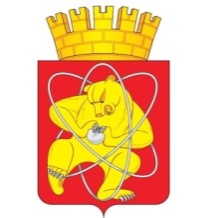 Городской округ «Закрытое административно – территориальное образование  Железногорск Красноярского края»АДМИНИСТРАЦИЯ ЗАТО г. ЖЕЛЕЗНОГОРСКПОСТАНОВЛЕНИЕ    06.09.2023 г.                                                                                                                                                1834г. ЖелезногорскО внесении изменений в постановление Администрации ЗАТО г. Железногорск от 08.11.2022 № 2314 «Об утверждении Порядка по предоставлению мер социальной поддержки семьям лиц, принимающих участие в специальной военной операции»В соответствии с Указом Президента Российской Федерации от 21.09.2022 № 647 «Об объявлении частичной мобилизации в Российской Федерации», Федеральным законом РФ от 29.12.2012 № 273-ФЗ «Об образовании в Российской Федерации», Федеральным законом от 27.05.1998 № 76-ФЗ «О статусе военнослужащих», Федеральным законом от 06.10.2003 № 131-ФЗ «Об общих принципах организации местного самоуправления в Российской Федерации»,  Указом Губернатора Красноярского края от 25.10.2022 № 317-уг «О социально-экономических мерах поддержки лиц, принимающих (принимавших) участие в специальной военной операции, и членов их семей», руководствуясь Уставом городского округа «Закрытое административно-территориальное образование Железногорск Красноярского края»:ПОСТАНОВЛЯЮ:Внести в постановление Администрации ЗАТО г. Железногорск от 08.11.2022 № 2314 «Об утверждении Порядка по предоставлению мер социальной поддержки семьям лиц, принимающих участие в специальной военной операции» следующие изменения:1.1 В наименовании слово «принимающих» заменить словами «принимающих (принимавших)»;1.2 в преамбуле слово «принимающих» заменить словами «принимающих (принимавших)»;1.3 в пункте 1 слово «принимающих» заменить словами «принимающих (принимавших)»;1.4. в пункте 5 дату «01 ноября 2022 года» заменить на дату «24 февраля 2022 года».1.5  В приложении к постановлению:1.5.1 в наименовании слово «принимающих» заменить словами «принимающих (принимавших)»;1.5.2  в пункте 1:1.5.2.1 слово «принимающих» заменить словами «принимающих (принимавших)»;1.5.2.2  в подпункте 1.3.:1.5.2.2.1 в абзаце первом слово «зачисления» заменить словом «зачисление»;1.5.2.2.2. в абзаце втором перед словами «(при наличии)» дополнить словами «и освобождение от платы, взимаемой за осуществление присмотра и ухода за детьми в группах продлённого дня в указанных организациях.».1.5.2.3 дополнить подпунктом 1.4 следующего содержания:«1.4. Установить, что меры социальной поддержки, предусмотренные подпунктами 1.1 - 1.3 пункта 1 Порядка, распространяются на членов семей участников специальной военной операции:получивших увечье (ранение, травму, контузию) или заболевание при выполнении задач специальной военной операции;погибших при выполнении задач специальной военной операции либо умерших вследствие увечья (ранения, травмы, контузии) или заболевания, полученных ими при указанных обстоятельствах;признанных безвестно отсутствующими или объявленных умершими в связи с их участием в специальной военной операции, пропавших без вести при выполнении задач специальной военной операции.»;1.5.2.4 дополнить подпунктом 1.5 следующего содержания:«1.5 Предоставление мер социальной поддержки предусмотренных подпунктами 1.1 - 1.3 пункта 1 Порядка осуществляется вне зависимости от окончания участия граждан в специальной военной операции или окончания проведения специальной военной операции»;в пунктах 3, 4, 5 слово «принимающих» заменить словами «принимающих (принимавших)»;в пункте 7:в подпунктах 7.3.,7.5, 7.6, 7.7, 7.11 слово «принимающего» заменить словами «принимающего (принимавших)»;в подпункте 7.9 слова «принимающим» заменить словами «принимающим (принимавшим)»;1.5.4.3 дополнить подпунктом 7.13 следующего содержания:«7.13. документ(ы) выданный(е) компетентным(и) органом(и) подтверждаю-щий(е) возникновение обстоятельств, указанных в пункте 1.4 настоящего Порядка.»;в подпунктах 8.1 и 8.2 пункта 8 цифры «7.2-7.11» заменить цифрами «7.2-7.13»;подпункт 13.2 пункта 13 изложить в новой редакции:                  «13.2. отчисление обучающегося из образовательного учреждения;»;1.5.7 пункты 16 и 17 исключить.2. Управлению внутреннего контроля Администрации ЗАТО г. Железногорск (В.Г. Винокурова) довести до сведения населения настоящее постановление через газету «Город и горожане».3. Отделу общественных связей Администрации ЗАТО г. Железногорск (И.С. Архипова) разместить настоящее постановление на официальном сайте Администрации ЗАТО г. Железногорск в информационно-телекоммуникационной сети «Интернет».4. Контроль над исполнением настоящего постановления возложить на исполняющего обязанности заместителя Главы ЗАТО г. Железногорск по социальным вопросам Ю.А. Грудинину.5. Настоящее постановление вступает в силу после его официального опубликования и распространяет свое действие на правоотношения, возникшие с 24.02.2022 года.Глава  ЗАТО г. Железногорск                                                               Д.М. Чернятин 